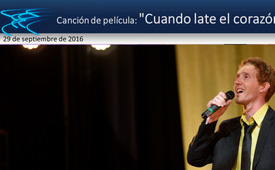 Canción de película: "Cuando late el corazón"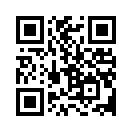 Canción: "Cuando late el corazón" del estreno de la película "Im Anfang war das Herz" (Al principio era el corazón) el 25 de junio de 2016Tengo que decir que después de la película me siento realmente así, cuando mi corazón late, mi corazón definitivamente late después de la película y eso fue también la inspiración para esta canción, porque también se me permitió tener tales experiencias con otras religiones. Conocí a un iraní, a un turco, a un ruso y a un alemán. Y tenemos una comunidad del corazón, debo decir. Rezamos juntos en la mesa, aunque cada uno tenga una religión diferente, y no es ningún problema. Hablamos del mismo Dios y es tan bueno poder romper esas barreras, esas imágenes que a menudo tenemos. Lo que nos transmiten los medios de comunicación, cómo es otra religión, eso es lo que me caracteriza en el primer momento que conozco a una persona. Y por eso escribí la canción "Wenn das Herz schlägt" (Cuando late el corazón), porque lo sientes con el corazón o, como en la película, cuando miras a alguien a los ojos. Entonces lo sientes y tu mente se apaga, continúa la canción. Así que si puedes desconectar tu mente e ir a tu corazón, entonces nos tumbamos en los brazos del otro y nos amamos. Así es el estribillo. Espero que os guste.







Cuando late el corazón.
Cuando late el corazón.

Te ves diferente, 
sales diferente. 
Muchas cosas te parecen diferentes a las que estoy acostumbrado.
Cada prejuicio sobre ti,
cada rumor sobre mí,
no puede separarnos cuando el corazón late.

Cuando el corazón late
y la mente se desvanece
la fuerza surge en mí y fluye hacia ti. 
Cuando el corazón decide,
aunque la lógica sufra,
estamos en los brazos del otro y nos amamos. 

Cuando el corazón late
y la mente se desvanece
la fuerza surge en mí y fluye hacia ti.
Cuando el corazón decide,
aunque la lógica sufra,
estamos en los brazos del otro y nos amamos. 

Tú tienes una religión diferente,
una misión en tu corazón,
que este mundo vea la paz,
que el amor del corazón vuelva a ganar.
Te doy mi mano.
Caminemos juntos,
a través del viento y la tormenta, permanezcamos juntos.

Cuando el corazón late
y la mente se desvanece
la fuerza surge en mí y fluye hacia ti.
Cuando el corazón decide,
aunque la lógica sufra,
estamos en los brazos del otro y nos amamos.

Cuando el corazón late
y la mente se desvanece
la fuerza surge en mí y fluye hacia ti.
Cuando el corazón decide,
aunque la lógica sufra,
estamos en los brazos del otro y nos amamos.

Cuando el corazón late.

Cuando el corazón habla,
entonces te entiendo.
Incluso si lo dices de otra manera,
o preguntas de forma extraña.
El lenguaje del corazón
empiezo a aprender. 
Luchar por la unidad, con el CORAZÓN,
así es como tiene sentido. 

Cuando el corazón late
y la mente se desvanece
la fuerza surge en mí y fluye hacia ti.
Cuando el corazón decide,
aunque la lógica sufra,
estamos en los brazos del otro y nos amamos.


Cuando el corazón late
y la mente se desvanece
la fuerza surge en mí y fluye hacia ti.
Cuando el corazón decide,
aunque la lógica sufra,
estamos en los brazos del otro y nos amamos.

Nos echamos en los brazos del otro y nos amamos. 
Nos echamos en los brazos del otro y nos amamos. 
Cuando el corazón late.
Cuando el corazón late.
Cuando el corazón late.
Cuando el corazón late.
Cuando el corazón late.
Cuando el corazón late,
nos echamos en los brazos del otro y nos amamos.de pb.Fuentes:-Esto también podría interesarle:#PaulBurmann - www.kla.tv/paul_burmann

#Hit - www.kla.tv/Hit

#Canciones - www.kla.tv/CancionesKla.TV – Las otras noticias ... libre – independiente – no censurada ...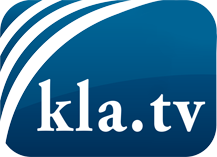 lo que los medios de comunicación no deberían omitir ...poco escuchado – del pueblo para el pueblo ...cada viernes emisiones a las 19:45 horas en www.kla.tv/es¡Vale la pena seguir adelante!Para obtener una suscripción gratuita con noticias mensuales
por correo electrónico, suscríbase a: www.kla.tv/abo-esAviso de seguridad:Lamentablemente, las voces discrepantes siguen siendo censuradas y reprimidas. Mientras no informemos según los intereses e ideologías de la prensa del sistema, debemos esperar siempre que se busquen pretextos para bloquear o perjudicar a Kla.TV.Por lo tanto, ¡conéctese hoy con independencia de Internet!
Haga clic aquí: www.kla.tv/vernetzung&lang=esLicencia:    Licencia Creative Commons con atribución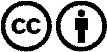 ¡Se desea la distribución y reprocesamiento con atribución! Sin embargo, el material no puede presentarse fuera de contexto.
Con las instituciones financiadas con dinero público está prohibido el uso sin consulta.Las infracciones pueden ser perseguidas.